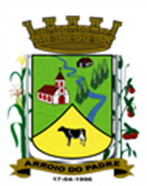 ESTADO DO RIO GRANDE DO SULMUNICÍPIO DE ARROIO DO PADREGABINETE DO PREFEITOMensagem 06/2017ACâmara Municipal de VereadoresSenhor PresidenteSenhores Vereadores	Cumpre-me, para concluir as exigências para satisfazer as disposições legais quanto ao orçamento municipal em relação a obras no nosso Centro de Eventos, encaminhar-lhes o projeto de lei 06/2017.	Quero cumprimenta-los e informar que o projeto de lei 06/2017 é encaminhado a esta Casa com o objetivo de abrir Crédito Adicional Especial no orçamento municipal de 2017 para construção de palco e sanitários no Centro Municipal de Eventos Dorothea Coswig Buss.	Como informado a construção das mencionadas obras nos é possível com o apoio do Senador da República Paulo Paim que com uma emenda de sua autoria ao orçamento da União contemplou o nosso município.	Assim, pelo exposto conto com o apoio dos Senhores para que em regime de urgência apreciem este projeto de lei para assim podermos contar com a adequação do nosso orçamento para a necessidade que precisa ser atendida.	Nada mais para o momento, despeço-me.	Atenciosamente.Arroio do Padre, 03 de janeiro de 2017. Leonir Aldrighi BaschiPrefeito MunicipalAo Sr.Rui Carlos PeterPresidente da Câmara Municipal de VereadoresArroio do Padre/RSESTADO DO RIO GRANDE DO SULMUNICÍPIO DE ARROIO DO PADREGABINETE DO PREFEITOPROJETO DE LEI Nº 06 DE 03 DE JANEIRO DE 2017.Autoriza o Município de Arroio do Padre a realizar abertura de Crédito Adicional Especial no Orçamento Municipal de 2017.Art. 1° Fica autorizado o Município de Arroio do Padre, Poder Executivo, a realizar abertura de Crédito Adicional Especial no Orçamento do Município para o exercício de 2017, no seguinte programa de trabalho e respectivas categorias econômicas e conforme as quantias indicadas:04 – Secretaria de Educação, Cultura, Esporte e Turismo07 – Setor de Atividades Culturais13 – Cultura392 – Difusão Cultural0105 – Patrimônio e Cultura1.419 – Construção de Palco e Banheiros no Centro de Eventos4.4.90.51.00.00.00 – Obras e Instalações R$ 250.000,00 (duzentos e cinquenta mil reais)Fonte de Recurso: 1072 - MinC4.4.90.51.00.00.00 – Obras e Instalações R$ 20.000,00 (vinte mil reais)Fonte de Recurso: 0001 – LivreValor total do Crédito Adicional Especial: R$ 270.000,00 (duzentos e setenta mil reais) Art. 2° Servirão de cobertura para o Crédito Adicional Especial de que trata o art. 1° desta Lei, recursos provenientes do Ministério da Cultura, no valor de R$ 250.000,00 (duzentos e cinquenta mil reais), na Fonte de Recurso: 1072 – MinC.Art. 3° Servirão ainda de cobertura para o Crédito Adicional Especial de que trata o art. 1° desta Lei, recursos provenientes do superávit financeiro verificado no exercício de 2016, no valor de R$ 20.000,00 (vinte mil reais), na Fonte de Recurso: 0001 – Livre.Art. 4° Esta Lei entra em vigor na data de sua publicação.Arroio do Padre, 03 de janeiro de 2017.Visto Técnico: Loutar PriebSecretário de Administração, Planejamento,Finanças, Gestão e Tributos         Leonir Aldrighi BaschiPrefeito Municipal